Slutteksamen6052 Internasjonale Forretningsforhold/International Business5. mai 2010Tidsrom:		09:00 – 12:00Målform:		Bokmål, nynorsk, engelskSidetal:		3 medrekna framsideAntall oppgåver:	2 oppgåver – hvorav studenten skal besvare begge			2 questions – both are to be answeredEksamensresultata blir offentliggjorde på StudentWebBokmålOppgave 1 (50%)Du har stillingen som daglig leder i en norsk bedrift som produserer overbygg til lastebiler (lasteplan, kapell etc.). Dagens virksomhet skjer i sin helhet i Norge. Du har av styret fått i oppdrag å forberede en eventuell internasjonalisering av bedriften. I første omgang ønsker styret å diskutere internasjonalisering på et overordnet plan og du er bedt om å lage et diskusjonsgrunnlag. Din oppgave er å lage dette diskusjonsgrunnlaget der hovedvekten legges på de muligheter og trusler internasjonalisering gir. Oppgave 2 (50%)Styret ønsker en noe mer detaljert redegjørelse om ett (og kun ett) av følgende områder: Etikk og sosialt ansvar KulturPolitiske faktorerGi eksempler på bedrifter som har lykkes eller hatt utfordringer innen området du har valgt. NynorskOppgåve 1 (50%)Du har stillinga som dagleg leiar i ei norsk bedrift som tilverkar overbygg til lastebilar (lasteplan, kapell etc.). Dagens verksemd skjer berre i Noreg.Du har av styret fått i oppdrag å førebu ei eventuell internasjonalisering av bedrifta.I fyrste omgang ønskjer styret å diskutere internasjonalisering på et overordna plan, og du er beden om å lage eit drøftingsgrunnlag.Di oppgåve er å lage dette drøftingsgrunnlaget der hovudvekta skal leggast på de muligheiter og truslar internasjonalisering gjer.Oppgåve 2 (50%)Styret ynskjer ei noko meir detaljera utgreiing om eitt (og berre eitt) av fylgjande område: Etikk og sosialt ansvar KulturPolitiske faktorarGje døme på bedrifter som har lykkes eller hatt utfordringar innan det området du har valt. EnglishQuestion 1 (50%)You are the Managing Director of a company which produces equipment to trucks/lorries (back of a lorry, truck beds, trailers, canopy and so on). Today all production is taking place in Norway.The board has asked you to start the preparation of a potential internationalization of the company. To start with, the board wants to discuss internationalization in general, and you have been asked to prepare a basis for this discussion.Your task is to prepare a document as basis for this discussion. The main focus will be to suggest opportunities and threats internationalization might have.Question 1 (50%)The board wants a somewhat more detailed report/discussion on one (and only one) of the following topics:Ethics and social responsibilityCulturePolitical factorsGive examples of companies that have experienced success or challenges within the topic you have chosen to discuss.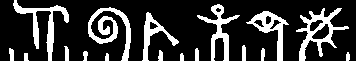 Høgskolen i TelemarkHøgskolen i Telemark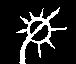 Avdeling for allmennvitskaplege fag,  